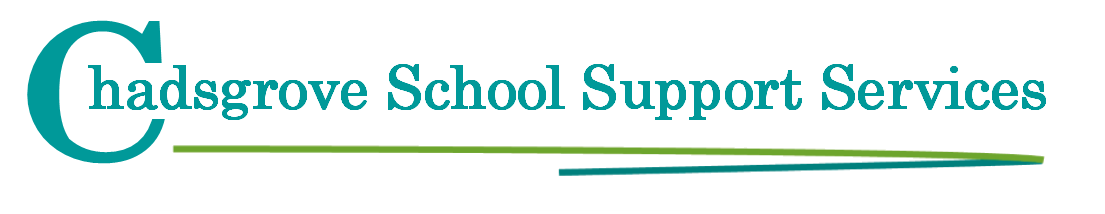 Parent Carer Form** CONFIDENTIAL **